Что показали проверки	09.04.2024 года, с целью обеспечения санитарно-эпидемиологического благополучия работников организаций агропромышленного комплекса, здоровых и безопасных условий труда, предупреждения несчастных случаев на производстве и реализации поручения Гродненского областного исполнительного комитета «О проведении месячника безопасности труда» во время проведения весенних полевых работ, совместно с председателем районного профсоюза агропромышленного комплекса Пеньковской И.Л. проведено обследование 4 объектов (РММ аг. Еремичи, столовая аг.Еремичи КСУП «Царюка»; РММ аг. Турец, столовая аг.Турец КУСП «Черняховский-Агро») с оценкой соблюдения санитарно-эпидемиологических требований к условиям труда работников сельскохозяйственных организаций.	В ходе обследования выявлены нарушения в содержании производственной и прилегающей территории, санитарно-технического состояния производственных, вспомогательных и санитарно-бытовых помещений, оборудования:       КСУП «Царюка» РММ аг.Еремичи:- пол в общеремонтнай зоне РММ не содержится в чистоте: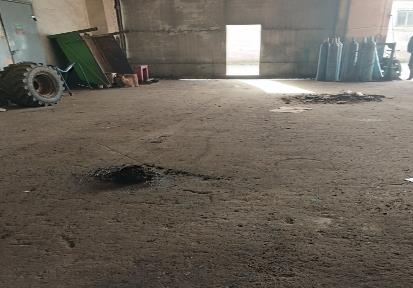 - в душевой допускается использование деревянных трапов;- в душевой поверхность перегородки имеет дефекты (покрыта ржавчиной):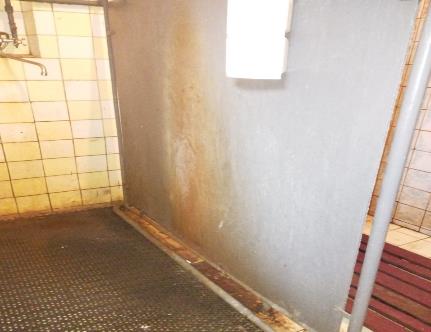 - вход в душевое помещение не содержится в чистоте (на полу не убран мусор);- территория РММ не содержится в чистоте (не упорядочено хранение дров):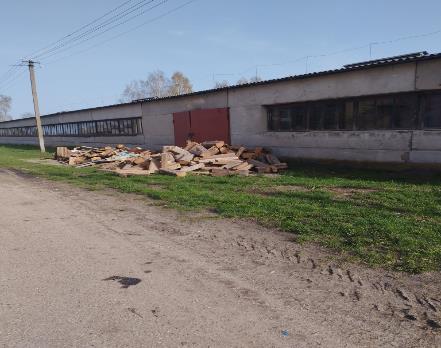 КУСП «Черняховский-Агро» РММ аг.Турец:- на территории РММ емкость для временного хранения отходов переполнена: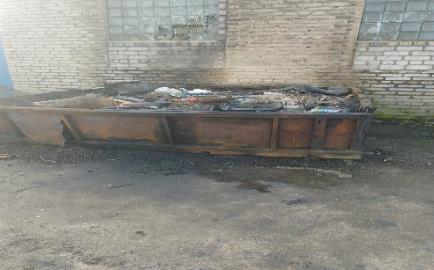 - в общеремонтной зоне РММ пол не содержится в чистоте;- в общеремонтной зоне РММ осмотровые ямы не содержатся в чистоте: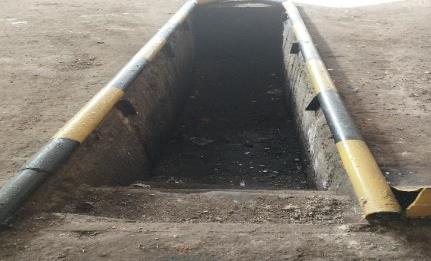 - на территории РММ под навесом не упорядочено хранение дров: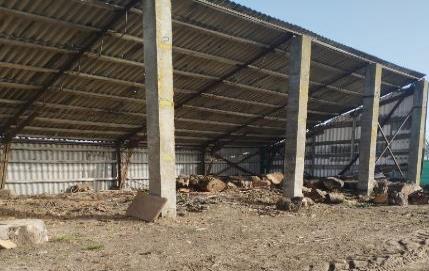 - крыша в общеремонтной зоне для тракторов не содержится в исправном состоянии;- площадка для хранения металлолома не содержится в чистоте.КУСП «Черняховский-Агро» столовая аг.Турец:- кухонный инвентарь для разделки хлеба не имеет четкой маркировки;Помощник врача-гигиениста Каляда О.Н.